Beispielaufgaben 2019GEOGRAFIEAufgabe 1:     Sachthema: Unsere Erde-geografischer Überblick                                                                Sind folgende Aussagen richtig oder falsch? Kreuze an!b)Trage die Buchstaben A bis G für die jeweiligen Kontinente auf der stummen Karte ein und benenne sie anschließend!	A: ……………………………………………..		B: ……………………………………………….C: ………………………………………………		D: ……………………………………………….E: ………………………………………………		F: ………………………………………………..G: ……………………………………………..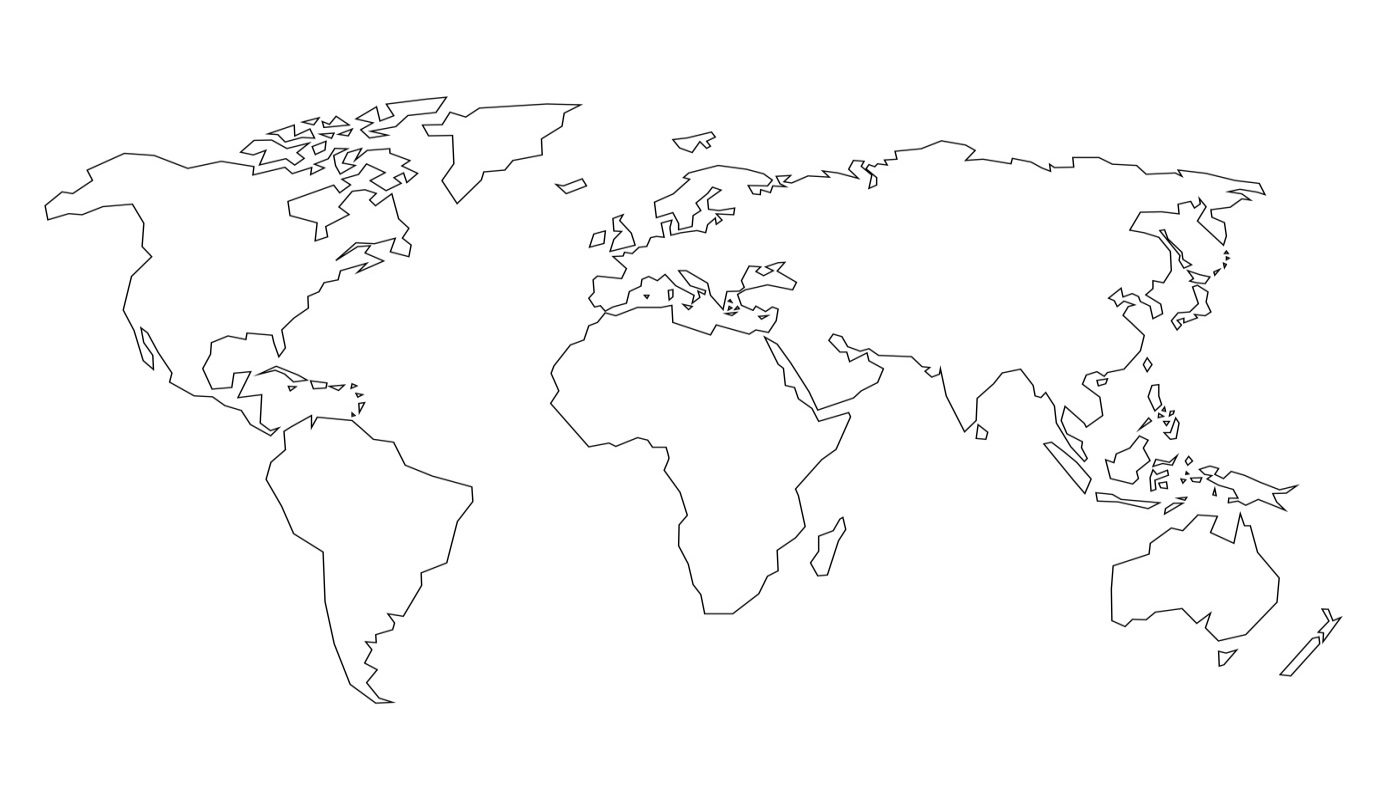 Quelle : Fotolia.comQuelle: Verlag an der Ruhr, Postfach 102251 und 45422 Mülheim an der Ruhr, www.verlagruhr.deStimmen die Koordinaten folgender Städte? Überprüfe anhand des Atlanten und kreuze dann an!Aufgabe 2:									Sachthema: Unser Küstengebiet-Wandel eines NaturraumesMiss auf der Karte die Entfernung zwischen Eupen und Gent, zwischen Eupen und Antwerpen! Berechne mithilfe des Maßstabs die Entfernung in Wirklichkeit (Luftlinie).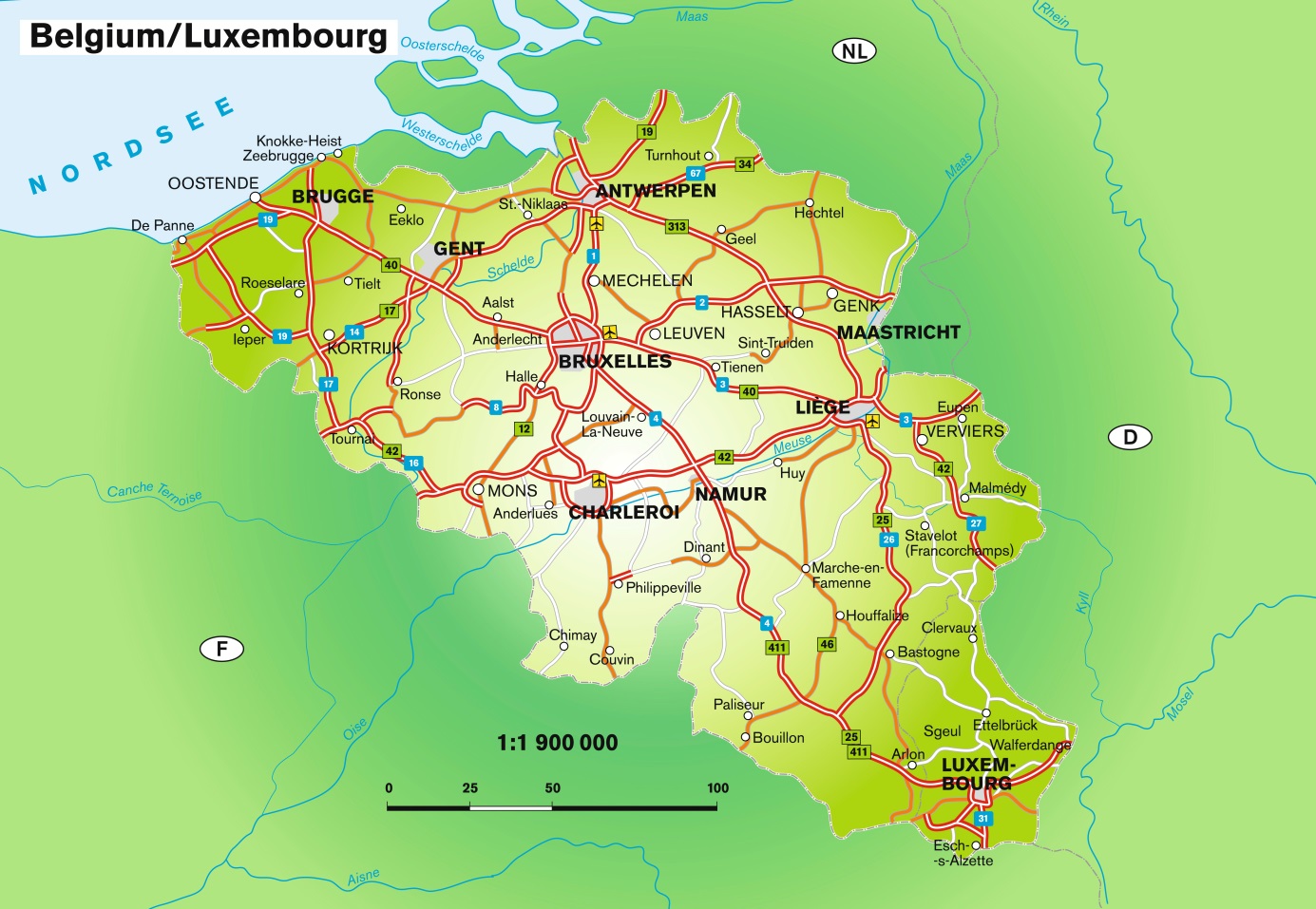 Quelle : Fotolia.comEupen – Gent   …………………………………………………………………………………………………………………………..Eupen – Antwerpen   …………………………………………………………………………………………………………………………..Welche Stadt liegt Eupen am nächsten (Entfernung)?………………………………………………………………………………………………Aufgabe 3:    Sachthema: Ein Blick auf Belgien als Ganzes                                                                 In Brüssel leben ca. 1 139 000 Menschen auf insgesamt 161 km2. Berechne die Bevölkerungsdichte von Brüssel!………………………………………………………………………………………………………………………………………………………………………………………………………………………………………………………………………………………………In Arlon leben ca. 29 274 Menschen auf 118 km2.Berechne die Bevölkerungsdichte von Arlon!………………………………………………………………………………………………………………………………………………………………………………………………………………………………………………………………………………………………Vergleiche nun die Bevölkerungsdichte von Brüssel und Arlon! Erkläre!……………………………………………………………………………………………..……………………………………………………………………………………………...Aufgabe 5:  Sachthema: Ein Blick auf Belgien als Ganzes                                                                 Vervollständige die Tabelle!Aufgabe 6Sachthema: Europäische Union-Einheit und Vielfalta) Welches europäische Land gehört zu folgenden Hauptstädten?Brüssel ……………………………………………….Paris ……………………………………………………Budapest ……………………………………………Wien ……………………………………………………Berlin ………………………………………………….Bisher wurde die Türkei nicht in die Europäische Union aufgenommen. Welche Gründe gibt die Europäische Union dafür an?……………………………………………………………………………………………………………..……………………………………………………………………………………………………………..Was denkst du von dieser Entscheidung? Begründe deine Antwort!……………………………………………………………………………………………………………..……………………………………………………………………………………………………………..……………………………………………………………………………………………………………..Unser Land Belgien gehört zur Europäischen Union gehört? Was denkst du davon? Begründe deine Meinung ………………………………………………………………………………………………………………………………………………………………………………………………AussagerichtigfalschDie Erde braucht ca. 365 Tage um einmal um die Sonne zu drehen.Die Erdanziehungskraft wirkt in Richtung der Erdmitte.Die Erde ist einer der 8 Planeten unseres Sonnensystems.Der Mond ist ein Planet.2/3 der Erdoberfläche ist mit Wasser bedeckt.NameKoordinatenstimmenstimmen nichtPeking39° N – 116° ORio de Janeiro22° N – 43° WKapstadt53° S – 38° OMoskau55° N – 37° OEupenAntwerpenMonsLandProvinzGemeinschaftRegion